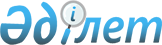 О проекте Закона Республики Казахстан "О ратификации Протокола о внесении изменений и дополнений в Соглашение между Правительством Республики Казахстан и Правительством Российской Федерации о создании на космодроме "Байконур" космического ракетного комплекса "Байтерек" от 22 декабря 2004 года"Постановление Правительства Республики Казахстан от 26 августа 2019 года № 627
      Правительство Республики Казахстан ПОСТАНОВЛЯЕТ:
      внести на рассмотрение Мажилиса Парламента Республики Казахстан проект Закона Республики Казахстан "О ратификации Протокола о внесении изменений и дополнений в Соглашение между Правительством Республики Казахстан и Правительством Российской Федерации о создании на космодроме "Байконур" космического ракетного комплекса "Байтерек" от 22 декабря 2004 года".
      Проект ЗАКОН РЕСПУБЛИКИ КАЗАХСТАН
О ратификации Протокола о внесении изменений и дополнений в Соглашение между Правительством Республики Казахстан и Правительством Российской Федерации о создании на космодроме "Байконур" космического ракетного комплекса "Байтерек" от 22 декабря 2004 года
      Ратифицировать Протокол о внесении изменений и дополнений в Соглашение между Правительством Республикой Казахстан и Правительством Российской Федерацией о создании на космодроме "Байконур" космического ракетного комплекса "Байтерек" от 22 декабря 2004 года, совершенный в Москве 22 августа 2018 года.
					© 2012. РГП на ПХВ «Институт законодательства и правовой информации Республики Казахстан» Министерства юстиции Республики Казахстан
				
      Премьер-Министр
Республики Казахстан 

А. Мамин

      Президент
Республики Казахстан
